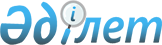 Донорлық функцияны өтеусіз және ақылы негізде жүзеге асыратын қан мен оның компоненттерінің донорларына төлемдерді жүзеге асыру және мөлшерлері кағидаларын бекіту туралыҚазақстан Республикасы Денсаулық сақтау және әлеуметтік даму министрінің 2015 жылғы 22 мамырдағы № 374 бұйрығы. Қазақстан Республикасының Әділет министрлігінде 2015 жылы 24 маусымда № 11424 тіркелді.
      Ескерту. Бұйрықтың тақырыбы жаңа редакцияда – ҚР Денсаулық сақтау министрінің 04.05.2019 № ҚР ДСМ-62 (алғашқы ресми жарияланған күнінен кейін күнтізбелік он күн өткен соң қолданысқа енгізіледі) бұйрығымен.
      "Халық денсаулығы және денсаулық сақтау жүйесі туралы" 2009 жылғы 18 қыркүйектегі Қазақстан Республикасының кодексінің 167-бабының 7 және 8-тармақтарына сәйкес БҰЙЫРАМЫН:
      1. Осы бұйрыққа қосымшаға сәйкес донорлық функцияны өтеусіз және ақылы негізде жүзеге асыратын қан мен оның компоненттерінің донорларына төлемдерді жүзеге асыру және мөлшерлері қағидалары бекітілсін.
      Ескерту. 1-тармақ жаңа редакцияда – ҚР Денсаулық сақтау министрінің 04.05.2019 № ҚР ДСМ-62 (алғашқы ресми жарияланған күнінен кейін күнтізбелік он күн өткен соң қолданысқа енгізіледі) бұйрығымен.


      2. Қазақстан Республикасы Денсаулық сақтау және әлеуметтік даму министрлігінің Медициналық көмекті ұйымдастыру департаменті (Г.У. Құлқаева):
      1) осы бұйрықты Қазақстан Республикасы Әділет министрлігінде мемлекеттік тіркеуді;
      2) осы бұйрықты Қазақстан Республикасы Әділет министрлігінде мемлекеттік тіркегеннен кейін күнтізбелік он күннің ішінде оны мерзімді баспасөз басылымдарында және Қазақстан Республикасы нормативтік құқықтық актілерінің "Әділет" ақпараттық-құқықтық жүйесіне ресми жариялауға жіберуді;
      3) осы бұйрықты Қазақстан Республикасы Денсаулық сақтау және әлеуметтік даму министрлігінің интернет-ресурсында орналастыруды қамтамасыз етсін.
      3. Осы бұйрықтың орындалуын бақылау Қазақстан Республикасының Денсаулық сақтау және әлеуметтік даму вице-министрі А.В. Цойға жүктелсін.
      4. Осы бұйрық оны алғашқы ресми жариялаған күнінен кейін күнтізбелік он күн өткен соң қолданысқа енгізіледі.
      "КЕЛІСІЛДІ"   
      Қазақстан Республикасының   
      Қаржы министрінің м.а.   
      А. Теңгебаев_____________   
      2015 жылғы "___"_________ Донорлық функцияны өтеусіз және ақылы негізде жүзеге асыратын қан және оның компоненттері донорларына төлемді жүзеге асыру және мөлшелері қағидалары
      Ескерту. Қағида жаңа редакцияда – ҚР Денсаулық сақтау министрінің 04.05.2019 № ҚР ДСМ-62 (алғашқы ресми жарияланған күнінен кейін күнтізбелік он күн өткен соң қолданысқа енгізіледі) бұйрығымен.
      1. Донорлық функцияны өтеусіз және ақылы негізде жүзеге асыратын қан және оның компоненттері донорларына ақы төлемді жүзеге асыру және мөлшемдері қағидалары "Халық денсаулығы және денсаулық сақтау жүйесі туралы" Қазақстан Республикасының 2009 жылғы 18 қыркүйектегі Кодексі 167-бабының 7, 8-тармақтарына сәйкес белгіленеді.
      2. Донорлық функцияны өтеусіз негізде жүзеге асырған донор өз қанының көлемін және организмнің энергетикалық шығындарын толтыру үшін донация күні таңдауы бойынша тегін тамақ не тиісті қаржы жылына арналған республикалық бюджет туралы заңмен белгіленген айлық есептік көрсеткіштің 0,25 мөлшеріндегі оның ақшалай баламасы ұсынылады.
      3. Төлем екі әдіспен: қолма-қол және қолма-қол қаражатсыз жүзеге асырылады.
      Қолма-қол қаражатсыз төлем кезінде донорға екінші деңгейдегі банкілердің карталық базасында ағымдағы шот ашуды растайтын құжат ұсынылады.
      Қолма-қол қаражатпен есеп айырысу қан мен оның компоненттерін донациялау күні, қолма-қол қаражатсыз - қан және оның компоненттерінің донациялау күнінен бастап екі банктік күннің ішінде жүзеге асырылады.
      4. Плазманы донациялау кезінде центрифугалау әдісімен қанның формалық элементтерінен бөлгеннен кейін көзбен донор плазмасында хилез (ылайлау, опалесцирлеуші, ақшыл түстен ақ түске дейін) анықталған кезде төлем жүзеге асырылмайды.
      5. Донацияны ақылы негізде жүзеге асырған донорға төлем мынадай мөлшерде (тиісті қаржы жылына арналған республикалық бюджет туралы заңмен белгіленген айлық есептік көрсеткіштер) жүргізіледі:
      1) бір реттік қан донациясы үшін (450 миллилитр + 10 %) - 2 айлық есептік көрсеткіш;
      2) екі реттік плазмаферез кезінде бір реттік плазма донациясы үшін (550 + 50 миллилитр плазма) - 4 айлық есептік көрсеткіш;
      3) екі реттік плазмаферез кезінде миллилитрде 6 Халықаралық Бірліктен кем емес антидене титрі бар иммундық плазманың бір реттік донациясы үшін (550 + 50 миллилитр иммундық плазма) - 7 айлық есептік көрсеткіш;
      4) екі реттік плазмаферез кезінде 1: 64-тен төмен емес резус антидене титрімен изоиммундық плазманың бір реттік донациясы үшін (550 + 50 миллилитр изоиммундық плазма) - 8 айлық есептік көрсеткіш;
      5) аппараттық цитаферез кезінде тромбоциттердің бір дозасының бір реттік (дозадағы тромбоциттердің саны кемінде 200 х 109) донациясы үшін - 1 айлық есептік көрсеткіш;
      6) аппараттық цитаферез кезінде эритроциттердің бір дозасының бір реттік (дозада кемінде 45 грамм гемоглобин) донациясы үшін - 2 айлық есептік көрсеткіш.
      7) осы тармақтың 1), 2), 3), 4) тармақшаларында белгіленген көлемнен аз көлемдегі донациялау кезінде төлем осы тармақтың 1), 2), 3), 4) тармақшаларында көрсетілген мөлшерге барабар жүзеге асырылады. Донорлық функцияны ақылы негізде жүзеге асыратын донорларға ақы төлеуді жүзеге асыру қағидалары
      Ескерту. Қағида алып тасталды – ҚР Денсаулық сақтау министрінің 04.05.2019 № ҚР ДСМ-62 (алғашқы ресми жарияланған күнінен кейін күнтізбелік он күн өткен соң қолданысқа енгізіледі) бұйрығымен.
					© 2012. Қазақстан Республикасы Әділет министрлігінің «Қазақстан Республикасының Заңнама және құқықтық ақпарат институты» ШЖҚ РМК
				
      Қазақстан РеспубликасыныңДенсаулық сақтау жәнеәлеуметтік даму министрі

Т. Дүйсенова
Қазақстан Республикасы
Денсаулық сақтау және
әлеуметтік даму министрінің
2015 жылғы 22 мамырдағы
№ 374 бұйрығына 1-қосымшаҚазақстан Республикасы
Денсаулық сақтау және
әлеуметтік даму министрінің
2015 жылғы 22 мамырдағы
№ 374 бұйрығына 2-қосымша